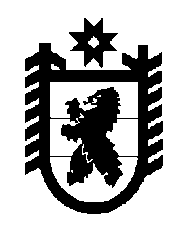 Российская Федерация Республика Карелия    РАСПОРЯЖЕНИЕГЛАВЫ РЕСПУБЛИКИ КАРЕЛИЯВ целях реализации Указа Главы Республики Карелия от 2 октября 2017 года № 179 «О Порядке учета мнения граждан, общественных объединений, депутатских объединений (фракций) в Законодательном Собрании Республики Карелия, депутатов Законодательного Собрания Республики Карелия для внесения Главой Республики Карелия в Законодательное Собрание Республики Карелия предложения о кандидате на должность Уполномоченного по правам ребенка в Республике Карелия» определить в качестве кандидатов на должность Уполномоченного по правам ребенка в Республике Карелия следующих лиц:Барташевич Светлану Евгеньевну;Бойченко Ларису Дмитриевну;Пальцеву Елену Сергеевну;Сараева Геннадия Александровича.
           Глава Республики Карелия                                                          А.О. Парфенчиковг. Петрозаводск3 октября 2017 года№ 513-р